Smoke Rise Prep 2nd Grade 2019 - 2020School Supply List1- Crayola crayons –24 pack,  8 or 10 count Crayola markers, AND 12 count Crayola colored pencils1- Scissors - Fiskars for Kids, 5"pointed tip24- Pencils - #2 (pre-sharpened) Ticonderoga1- Dry Erase Marker set (4 pack, Expo low-odor markers, chisel tip)2- boxes Facial Tissues1- Glue - Elmer's white washable school glue (4 oz.)1-Pencil box - plastic, see-through, big enough to hold glue, crayons, markers, scissors2- Permanent Sharpie black marker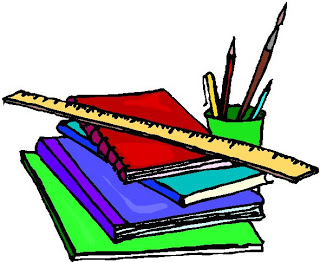 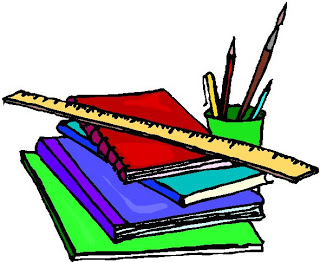 3- Pentel High Polymer Large White Erasers3- Elmer’s Glue Sticks, large size1- 2 pocket folder, plastic, with prongs1- clipboard, plastic 1 - 12” ruler with centimeter side4- Composition notebooks- N0 SPIRALS PLEASE2- reams copy paper2 -rolls Blue Painter’s Tape2- containers of Clorox Wipes (for cleaning desks during school day)1 -small bottle of hand sanitizer and small bottle of hand soap1-Computer headset/headphones- place in gallon size zip lock baggie, labeled with student name1-wireless mouse for Chromebook1-box of children’s chewable Tylenol or Ibuprofen3- rolls of paper towelsWish ListUtensils and paper plates for the lunchroomThermometer, medical scissors, or tape for the front desk1 bottle of anbesol, saline wash, or Sting Eze insect stickCoffee cups and Keurig coffeePrinter ink HP410A